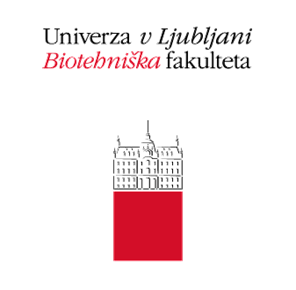 MODELNI IZRAČUN ZA DOLOČITEV VIŠINE PLAČIL ZA INTERVENCIJE SHEMA ZA PODNEBJE IN OKOLJE, KMETIJSKO-OKOLJSKA-PODNEBNA PLAČILA, EKOLOŠKO KMETOVANJE, LOKALNE PASME IN SORTE, BIOTIČNO VARSTVO RASTLIN, DOBROBIT ŽIVALI, PLAČILA NATURA 2000 IN IZVAJANJE IZBRANIH UKREPOV NA ZAVAROVANIH OBMOČJIHNaročnik: RS, Ministrstvo za kmetijstvo, gozdarstvo in prehrano, Dunajska cesta 22, 1000 LjubljanaPogodbi: 2330-21-310021 in 2330-21-310023Ljubljana, september 2022Projektno nalogo so po pogodbi št. 2330-21-310023 in št. 2330-21-310021 z Ministrstvom za kmetijstvo, gozdarstvo in prehrano (MKGP) izdelali:Univerza v Ljubljani, Biotehniška fakultetaProf. dr. Andrej Udovč – odgovorni nosilecJanja RudolfMiha CurkLuka ŽvokeljMatic NočProf. dr. Stane KavčičProf. dr. Emil ErjavecIzr. prof. dr. Luka JuvančičIzr. prof. dr. Jaka ŽgajnarTanja ŠumradaMarija TomšičUniverza v Mariboru, Fakulteta za kmetijstvo in biosistemske vedeProf. dr. Črtomir RozmanProf. dr. Karmen PažekKGZ Murska SobotaDamijan JeričITC Murska SobotaMag. Denis TopolnikRoman MaučecKAZALO VSEBINE1	UVOD	42	METODOLOGIJA	42.1 Izhodišča	42.2 Simulacijski sistem modelnih kalkulacij	62.3 Modelni izračun višine plačil	73	OPISI MODELNEGA IZRAČUNA ZA POSAMEZNE INTERVENCIJE	83.1 Intervencija Shema za podnebje in okolje (SOPO)	83.2 Intervencija Kmetijsko-okoljska-podnebna plačila – Podnebne spremembe (KOPOP_PS)	103.3 Intervencija Kmetijsko-okoljska-podnebna plačila – Naravni viri (KOPOP_NV)	123.4 Intervencija Kmetijsko-okoljska-podnebna plačila – Biotska raznovrstnost in krajina (KOPOP_BK)	153.5 Ekološko kmetovanje	223.6 Ekološko čebelarjenje	243.7 Lokalne pasme in sorte	263.8 Biotično varstvo rastlin	263.9 Dobrobit živali	273.10 Plačila Natura 2000	353.11 Izvajanje izbranih ukrepov na zavarovanih območjih	38UVODNa Ministrstvu za kmetijstvo, gozdarstvo in prehrano (v nadaljevanju: naročnik) je v pripravi Strateški načrt Skupne kmetijske politike za obdobje 2023–2027 (v nadaljevanju: SN 2023–2027), v okviru katerega mora biti v skladu z Uredbo (EU) 2021/2115 izdelan tudi modelni izračun za določitev višine plačil na enoto (v nadaljnjem besedilu: plačil) za naslednje sheme in intervencije:Shema za podnebje in okolje z 12 shemami (v nadaljnjem besedilu: sheme SOPO);Kmetijsko-okoljska-podnebna plačila s 30 podintervencijami – operacijami (v nadaljnjem besedilu: podintervencije KOPOP);Ekološko kmetovanje z dvema podintervencijama (v nadaljnjem besedilu: podintervenciji EK);Lokalne pasme in sorte;Biotično varstvo rastlin;Dobrobit živali;Plačila Natura 2000;Izbrani ukrepi na zavarovanih območjih (NUZO).Da bi se v obdobju 2023–2027 podpore za navedene sheme in intervencije lahko dodelile, morajo biti izračuni, ki jih izdela neodvisna institucija, primerni in natančni ter pripravljeni vnaprej na podlagi poštenega, pravičnega in preverljivega izračuna ter na podlagi preglednih in objektivnih meril.Z modelnim izračunom se določi višina plačil za navedene sheme in intervencije z namenom kritja dela ali vseh stroškov in izpada dohodka, ki nastanejo zaradi izvajanja teh intervencij.Modelni izračun bo v ustrezni obliki, določeni s pravnimi akti EU za strateške načrte, kot priloga sestavni del SN 2023–2027.METODOLOGIJA2.1 IzhodiščaZa navedene intervencije je treba natančno opredeliti metodologijo izračuna višine plačil, modelni izračun za določitev višine plačil pa mora temeljiti na enotnih in preverljivih kriterijih ter upoštevati običajno kmetijsko prakso in dodatno delo, ki je potrebno zaradi zahtevnejših postopkov pridelave oziroma reje.Za izračun višine plačil je osnova – referenčni nivo običajna kmetijska praksa (OKP), plačila pa predstavljajo samo tisti del stroškov in izpada prihodka, ki:presegajo zadevne predpisane zahteve ravnanja ter standarde za dobre kmetijske in okoljske pogoje, določene s pravili o pogojenosti v skladu z oddelkom 2 poglavja I Uredbe (EU) 2021/2115;presegajo minimalne zahteve za uporabo gnojil in fitofarmacevtskih sredstev ter dobrobit živali kot tudi druge obvezne zahteve, določene z nacionalnim pravom in pravom Unije;presegajo pogoje, določene za vzdrževanje kmetijske površine v stanju, primernem za pašo ali pridelavo brez pripravljalnih ukrepov, ki presegajo uporabo običajnih kmetijskih metod in strojev v skladu s točko (b) drugega odstavka 4. člena Uredbe (EU) 2021/2115;se pri shemah SOPO iz 31. člena Uredbe (EU) 2021/2115 razlikujejo od obveznosti, v zvezi s katerimi so odobrena plačila za intervencije iz 70. člena Uredbe (EU) 2021/2115;se pri podintervencijah KOPOP in EK iz 70. člena Uredbe (EU) 2021/2115 razlikujejo od obveznosti, v zvezi s katerimi so odobrena plačila za sheme SOPO iz 31. člena Uredbe (EU) 2021/2115.se pri intervencijah Biotično varstvo rastlin in Dobrobit živali iz 70. člena Uredbe (EU) 2021/2115 razlikujejo od obveznosti, v zvezi s katerimi so odobrena plačila za intervencijo Shema za podnebje in okolje iz 31. člena Uredbe (EU) 2021/2115.Za sheme SOPO, podintervencije KOPOP ter EK, intervenciji Biotično varstvo rastlin in Dobrobit živali je upoštevano, da:se plačila dodelijo letno za kritje dodatnih stroškov in izpada dohodka, ki so posledica izvajanja posamezne podintervencije;plačila po potrebi lahko krijejo tudi stroške poslovanja (transakcijske stroške), vendar do največ 25 % plačila, plačanega za obveznost, če posamezno intervencijo izvaja posamezen upravičenec ali do največ 35 % plačila, plačanega za obveznost, če posamezno intervencijo izvaja skupina upravičencev;Za intervencijo Plačila Natura 2000 iz 72. člena Uredbe (EU) 2021/2115 velja, da plačila lahko nadomestijo vse ali del dodatnih stroškov in izpad dohodka, ki so na zadevnem območju vezani na slabosti, značilne za posamezno območje. Dodatni stroški in izpad dohodka se izračunajo glede na omejitve, ki izhajajo iz direktiv 92/43/EGS in 2009/147/ES, v povezavi s slabostmi zaradi zahtev, ki presegajo ustrezne standarde za dobre kmetijske in okoljske pogoje iz oddelka 2 poglavja I Uredbe (EU) 2021/2115 ter pogoje za ohranjanje kmetijskih površin v skladu s točko (b) drugega odstavka 4. člena te uredbe. Plačila po potrebi lahko krijejo tudi stroške poslovanja (transakcijske stroške) do največ 30 % plačila, plačanega za obveznost, če intervencijo izvaja posamezen upravičenec.Predlog plačil je pripravljen na podlagi modelnega izračuna za vsako posamezno zahtevo v okviru sheme ali podintervencije. Podlaga za izračun plačil je razlika, ki nastane v finančnem rezultatu med običajno kmetijsko prakso ter izvajanjem zahtev. Pri običajni kmetijski praksi (OKP) so upoštevani standardi, merila in minimalne dejavnosti, določene v zakonodaji EU in obvezne zahteve iz nacionalnih predpisov. Pri opredelitvi OKP so pri posamezni proizvodni usmeritvi upoštevane kmetijske prakse, ki so razširjene v pridelavi v Sloveniji in ustrezajo slovenski ravni intenzivnosti.Za SOPO in KOPOP, ki imajo cilj v ohranjanju okolju prijaznih kmetijskih praks in so v nevarnosti, da se le-te prenehajo izvajati, se lahko pri izračunu plačil uporabi t. i. koncept oportunitetnih stroškov. Pri izračunu plačil se primerjata dohodek potencialno možnih kmetijskih praks in dohodek pri izvajanju obstoječih okolju prijaznih kmetijskih praks, ki je praviloma majhen in za pridelovalce nezanimiv.Za intervencijo Izvajanje izbranih ukrepov na zavarovanih območjih (NUZO) pa dodatno še velja, da jih s podintervencijami KOPOP ne moremo zadovoljivo reševati (npr. ohranjanje gnezdišča določenih vrst povezanih s kmetijsko kulturno krajino) in bodo identificirani v Programu upravljanja območij Natura 2000 ali v dokumentih sprejetih na podlagi predpisov varstva narave, ki določajo upravljanje zavarovanih območij.Intervencija se izvaja na širših (narodni park, regijski park, krajinski park) in ožjih (strogi naravni rezervat, naravni rezervat in naravni spomenik) zavarovanih območjih ter vplivnih območjih, ki so zunaj zavarovanega območja in določena z aktom o zavarovanju.Z intervencijo NUZO se podpira kmetijstvo v njegovi okoljski funkciji in je namenjena spodbujanju nadstandardnih sonaravnih kmetijskih praks, ki so usmerjene v ohranjanje biotske raznovrstnosti in krajine. Upravljavcem zavarovanih območij krije stroške dela za namen vodenja in upravljanja pogodbenega partnerstva, lastnikom in upravljavcem kmetijskih zemljišč zagotavlja nadomestilo za izvajanje ukrepov na kmetijskih in gozdnih površinah iz načrtov upravljanja zavarovanih območij in Programa upravljanja območij Natura 2000. Tistim lastnikom in upravljavcem kmetijskih zemljišč, ki zaradi izvajanja ukrepov, določenih v načrtu upravljanja in Programu upravljanja območij Natura 2000, beležijo izpad dohodka in dodatne stroške, se zagotavlja finančno nadomestilo. Intervencija bo prispevala k učinkovitemu upravljanju širših in ožjih zavarovanih območij. Podpora je vezana na posebne zahteve, ki presegajo ustrezne obvezne standarde in zahteve, glede na omejitve, ki izhajajo iz direktiv 92/43/EGS in 2009/147/ES, v povezavi s slabostmi zaradi zahtev, ki presegajo ustrezne standarde za dobre kmetijske in okoljske pogoje iz oddelka 2 poglavja 1 Uredba (EU) 2021/2115 ter pogoje za ohranjanje kmetijskih površin v skladu s točko (b) člena 4(2) Uredbe (EU) 2021/2115. Ukrepi in pravila ravnanja v zavarovanem območju, preko katerih se izpolnjujejo cilji in nameni zavarovanja, so določeni v načrtih upravljanja in Programu upravljanja območij Natura 2000.Podpora se namenja za izvajanje kmetijskih praks, ki:presegajo zadevne predpisane zahteve ravnanja ter standarde za dobre kmetijske in okoljske pogoje, določene s pravili o pogojenosti v skladu z oddelkom 2 poglavja I Uredbe (EU) 2021/2115;presegajo pogoje, določene za vzdrževanje kmetijske površine v stanju, primernem za pašo ali pridelavo brez pripravljalnih ukrepov, ki presegajo uporabo običajnih kmetijskih metod in strojev skladu s točko (b) drugega odstavka 4. člena Uredbe (EU) 2021/2115 o strateških načrtih;se razlikujejo od obveznosti, v zvezi s katerimi so odobrena plačila z 31., 70. in 72. členom Uredbe (EU) 2021/2115.Upravičenec je upravljavec širšega oziroma ožjega zavarovanega območja, ki vodi pogodbeno partnerstvo.2.2 Simulacijski sistem modelnih kalkulacijKompleksen in obširen sistem modelnega izračuna za določitev višine plačil smo postavili v okvir simulacijskega sistema modelnih kalkulacij, ki temeljijo na sistemu Kataloga kalkulacij za načrtovanje gospodarjenja na kmetijah v Sloveniji, in sistemu FARM MANAGER (https://farm-manager.si/system/login), ki na podlagi opredeljenih (izbranih) vhodnih tehnoloških parametrov omogoča oceniti porabo inputov in s tem stroške proizvodnje pri posameznem kmetijskem pridelku.Sistem modelnih kalkulacij sestavljajo dokumenti:modelne kalkulacije za posamezne kmetijske proizvode (npr. pšenica);kalkulacija za izračun stroškov domačih strojnih storitev (stroji);cenik s cenami inputov in dela (cene);tehnološke faze z opredelitvijo produktivnosti (Z);zbirnik s stroški kmetijskih proizvodov, ki vstopajo v druge modelne kalkulacije kot vmesna poraba, npr. seno (zbir).Sistem modelnih kalkulacij omogoča simulacijo različnih načinov kmetijske proizvodnje tako po naboru kmetijskih proizvodov kot tudi pri različnih tehnologijah proizvodnje. Za vsako zahtevo v okviru obravnavanih shem in intervencij smo v prvem koraku opredelili običajno kmetijsko prakso (OKP) in s pomočjo modelnih kalkulacij ocenili stroške in prihodek, nato pa v drugem koraku opredelili kmetijsko proizvodnjo ob upoštevanju posamezne zahteve intervencije ter ocenili stroške in prihodek pri izvajanju zahteve.Modelni izračuni za analizirana plačila so pripravljeni v okolju Microsoft Excel. V modelnih izračunih so:Viri cen inputov so ceniki iz sistema FARM MANAGER, ki so bili za potrebe izdelave kalkulacij posodobljeni na povprečje cen v obdobju 2019 do 2021. Eventualne manjkajoče cene pa so pridobljene s spletnih strani, podatkov Statističnega urada RS (SURS) ipd. in se, kjer je le možno,  nanašajo na obdobje od leta 2019 do 2021. Pri izračunu stroškov domačih strojnih storitev smo upoštevali ceno plinskega olja, zmanjšano za 70 % povprečnega zneska trošarine, do vračila katerega so upravičeni uporabniki energentov za pogon kmetijske in gozdarske mehanizacije v Sloveniji. Neposredno dodatno delo je ovrednoteno po podatkih KIS za leto 2021 in sicer v enotni višini 9,45 /uro.Prihodek pridelovalcev je za tržne pridelke ovrednoten na ravni cenikov v FARM MANAGER, kjer ti niso na voljo, pa na podlagi dostopnih podatkov o odkupnih cenah SURS. Za krmne rastline je prihodek ovrednoten na podlagi tržne cene baliranega sena in na podlagi odkupne cene koruze za zrnje, za kmetijske pridelke, kjer odkupne cene po podatkih SURS niso dostopne, pa po ocenah strokovnjakov oz. podatkov neposredno od odkupovalcev.Pri izračunu prihodkov so upoštevani samo tržni prihodki, brez morebitnih plačil za ukrepe kmetijske politike.Na stroškovni in prihodkovni strani so upoštevane cene brez davka na dodano vrednost.V izračunu niso upoštevani dopustni transakcijski stroški in stroški porabe časa za udeležbo na obveznih izobraževanjih. Za slednje menimo, da je metodološko bolj korektno, da so obračunani na ravni kmetijskega gospodarstva kot pa na ravni posamezne podintervencije in enoto površine ali živali.2.3 Modelni izračun višine plačilPodlaga za izračun plačil je razlika, ki nastane v finančnem rezultatu med običajno kmetijsko prakso (OKP) ter izvajanjem zahtev posamezne intervencije.Glede na vsebino in kompleksnost zahtev sta opredeljeni dve različni shemi modelnega izračuna. Shema 1 se uporablja v primerih, ko zahteva vpliva na povprečno vrednost pridelave (npr. sprememba velikosti pridelka, sprememba kolobarja, ipd.), medtem ko se poenostavljena shema 2 uporablja pri oceni višine plačila za zahteve, ko pri izvajanju zahteve nastanejo le dodatni stroški materiala in storitev ter dodatno delo. Primera modelnega izračuna za zahteve intervencij, izračunane po shemi 1 in shemi 2, sta prikazana v prvem in drugem okvirju.SHEMA 1:INTERVENZ = (POKP–VSOKP–SDOKP) – (PZ–VSZ–SDZ)+TSZSHEMA 2: INTERVENZ = VSZ+SDZ+TSZINTERVENZ – plačilo za posamezno intervencijoP = Y * CP – PRIHODEKY – PRIDELEKC – CENAVS – SPREMENLJIVI STROŠKISD – STROŠKI DELATS – TRANSAKCIJSKI STROŠKIOKP – OBIČAJNA KMETIJSKA PRAKSAZ – posamezna intervencijaOPISI MODELNEGA IZRAČUNA ZA POSAMEZNE INTERVENCIJE3.1 Intervencija Shema za podnebje in okolje (SOPO)3.2 Intervencija Kmetijsko-okoljska-podnebna plačila – Podnebne spremembe (KOPOP_PS)3.3 Intervencija Kmetijsko-okoljska-podnebna plačila – Naravni viri (KOPOP_NV)3.4 Intervencija Kmetijsko-okoljska-podnebna plačila – Biotska raznovrstnost in krajina (KOPOP_BK)3.5 Ekološko kmetovanje3.6 Ekološko čebelarjenje3.7 Lokalne pasme in sorte3.8 Biotično varstvo rastlin3.9 Dobrobit živali3.10 Plačila Natura 20003.11 Izvajanje izbranih ukrepov na zavarovanih območjihShemaOpisIzračunana višina plačilaEkstenzivno travinjeZaradi omejitve obtežbe med 0,2 do 0,9 GVŽ na ha KZU in prepovedi uporabe mineralnih gnojil se predpostavlja, da bo travnik največkrat dvakrat rabljen. V primerjavi s konvencionalno rabo, ki jo izvajamo v primerljivih pogojih, so za takšen travnik pridelki krme ocenjeni na 20 % nižji ravni, s tem pa je zmanjšan tudi stalež živali, ki jih lahko prehranimo na teh površinah. Ekonomski učinki so ocenjeni na ravni zmanjšanega pokritja zaradi zmanjšanega staleža živali, ki ga lahko redimo kot posledico nižjih pridelkov krme s travinja.45,65 €/haTradicionalna raba travinjaV shemo bodo vključene intenzivnejše kmetije (Pitanje govedi, prireja mleka). Izračun podpore temelji  na ravni zmanjšanega pokritja, ki izhaja iz slabše kakovosti pridelane krme pri manj pogosti rabi ter prepovedi uporabe mineralnega dušika in omejitve gnojenja z organskimi gnojili. Predvidena je znižana prireja zaradi voluminozne krme. Izpad se nadomesti z dokupom močne krme.161,29 €/haDodatki za zmanjšanje emisij amonijaka in toplogrednih plinovPri običajni kmetijski praksi se mineralna gnojila z inhibitorji nitrifikacije, denitrifiakcije in ureaze z oznako CE ne uporabljajo, ravno tako tudi ne krmni dodatki, ki so registrirani v register krmnih dodatkov EU. Ocenjeni stroški izvajanja te zahteve zajemajo povečanje stroškov zaradi uporabe zahtevanih dodatkov. Kot zagotovilo dodajamo sledeči stavek: Najvišji znesek podpore na enoto za krmne dodatke, se bo revidiral v letu 2023, ko bodo krmni dodatki vpisani v register EU, masovno dostopni na trgu in se bo cena zaradi tega še prilagodila.Dodatki za zmanjšanje emisij amonijaka:75 €/haKrmni dodatki za zmanjšanje TGP: 75/GVŽGnojenje z organskimi gnojili z majhnimi izpusti v zrakPri običajni kmetijski praksi način aplikacije tekočih organskih gnojil na ali v tla ni predpisan. Najpogostejši način aplikacije je še vedno razvoz s cisterno z razpršilno ploščo. Običajna kmetijska praksa pri trošenju gnojevke je uporaba cisterne s trosilno ploščo. V okviru zahteve se predvideva trošenje s prilagojenimi stroji za trošenje gnojevke in sicer uporaba cisterne z nameščenim sistemom zadelave gnojevke v tla. Izračun temelji na razliki v stroških trošenja gnojevke s cisterno z nameščenim sistemom zadelave gnojevke v tla s stroški pri trošenju gnojevke s cisterno s trosilno ploščo. Ocenjeni stroški izvajanja te zahteve zajemajo stroške najema profesionalne strojne storitve. Vrednotenje temelji na ceniku strojnih storitev na podlagi Kataloga za strojne krožke.159,02 €/haNaknadni posevki in podsevkiIzračun temelji na dodatnih stroških s pripravo zemljišča, semenom in setvijo naknadnega posevka ali podsevka, ki je vmesni posevek med dvema glavnima kulturama. Stroški pridelave so visoki, vrednost pridelka pa relativno nizka in ne odtehta dodatnih stroškov.172 €/haOzelenitev ornih površin prek zimeIzračun temelji na dodatnih stroških s pripravo zemljišča, semenom in setvijo ozelenitvenega posevka ali podsevka, ki je vmesni posevek med dvema glavnima kulturama. Stroški pridelave so visoki, vrednost pridelka pa relativno nizka in ne odtehta dodatnih stroškov.185 €/haKonzervirajoča obdelava talPri običajni kmetijski praksi konzervirajoča obdelava tal ni razširjena. Izračun za zahtevo temelji na primerjavi stroškov pridelave kolobarja s konvencionalno pripravo tal (oranje in predsetvena obdelava) s stroški pridelave kolobarja s konzervirajočo obdelavo tal. V kolobarju so zastopane koruza (40 %),različne vrste ozimnih žit (50 %) in soja ter oljna ogrščica (vsaka po 5 %). Pri konzervirajoči obdelavi se predvideva priprava tal z rahljalnikom (gruber) in vrtavkasto brano. Pri koruzi so učinki na pridelek zanemarljivi, pri ostalih kulturah pa je zaradi omejitve rabe FFS izpad pridelka 8 do 15 %. Obenem se stroški priprave zemljišča za setev približno prepolovijo, z izjemo koruze so nižji tudi stroški varstva rastlin. Učinki so izvrednoteni na ravni pokritja.22,90 €/haZaplate golih tal za poljskega škrjancaPri običajni kmetijski praksi je posejana celotna površina njivskih površin. Pri tej shemi pa se na njivi s površino 1 ha pusti 2 zaplati golih tal v skupni velikosti 50 m2 (v primeru, ko je zasejano z žitom, oljno ogrščico ali DTM). Ocena temelji na upoštevanju učinkov v širšem smislu pri izvajanju te sheme. Pri poljskem škrjancu gre za vrsto, ki se upošteva v izračunu Slovenskega indeksa ptic kmetijske krajine. Glede na rezultate tega monitoringa ima vrsta v Sloveniji trend zmanjševanja populacije. Hkrati lahko deluje tudi kot krovna vrsta, saj z izvajanjem ukrepa dosegamo širše pozitivne učinke tudi za druge vrste v odprti kmetijski krajini.60 €/haVarstvo gnezd pribePri običajni kmetijski praksi je posejana celotna površina njivskih površin. Pri tej podintervenciji pa se na njivi zaščiti mesto, kjer se nahaja gnezdo, in na njem se do določenega datuma ne izvaja nobenih del s kmetijsko mehanizacijo. Ocena temelji na upoštevanju učinkov v širšem smislu pri izvajanju te sheme. Pri pribi gre za vrsto, ki se upošteva v izračunu Slovenskega indeksa ptic kmetijske krajine. Glede na rezultate tega monitoringa ima vrsta v Sloveniji trend zmanjševanja populacije. Hkrati lahko deluje tudi kot krovna vrsta, saj z izvajanjem ukrepa dosegamo širše pozitivne učinke tudi za druge vrste v odprti kmetijski krajini.200 €/ha (1ha = 1 najdeno gnezdo)Uporaba le organskih gnojil za zagotavljanje dušika v trajnih nasadihIzračun temelji na dodatnem strošku večje uporabe organskega gnojila, ki nadomesti uporabe mineralnih dušikovih gnojil oziroma na izpadu pridelka zaradi ne uporabe gnojil.390 €/haOhranjanje biotske raznovrstnosti v trajnih nasadihIzračun temelji na dodatnih stroških materiala za zagotavljanje cvetočega pasu in stroških za vzpostavitev hotelov, skaljnakov, itd. za koristne organizme in stroških zaradi vzdrževanja vmesnega prostora na način kot je predviden v zahtevi.341,50 €/haKompostiranje hmeljevineIzračun temelji na upoštevanju dodatnih stroškov , ki nastanejo pri kompostiranju hmeljevine (prevoz hmeljevine, ročno delo, premetavanje kompostnega kupa). Pri običajni kmetijski praksi kompostiranje rastlinskih odpadkov po obiranju hmelja ni predpisano. V izračunu so upoštevani stroški ročnega in strojnega dela (Prevoz hmeljevine, ročno delo, premetavanje kompostnega kupa) ter stroški materiala (sredstva za hitrejše in uspešnejše kompostiranje) za kompostiranje hmeljevine. Odšteta je povprečna vrednost hranil v pridelanem kompostu.140,86 €/haKOPOP_PSOpisIzračunana višina plačilaIzboljšanje kakovosti krme in načrtno krmljenje govedV Sloveniji še vedno reja goved pretežno temelji na obrokih, ki izhajajo iz razpoložljive krme na kmetijskem gospodarstvu (pri voluminozni krmi praviloma iz lastne pridelave) in rutine, ki jo je težko spreminjati. Analize krme in izračuni obrokov so prej izjema kot pravilo. Pri tej operaciji so upoštevani stroški (obveznih/zahtevanih) analiz krme vključno z odvzemom vzorcev, izračunov obrokov in svetovanja ter spremljanja napredka. Pri večjih čredah je zahtevano nekoliko večje število analiz krme, spremljanje napredka pa je ocenjeno na osnovi nekoliko večje porabe časa za večje število živali.   - število krav in/ali pitancev od 10 do 15406,44  €/nosilca KMG   - število krav in/ali pitancev od 16 do 20440,46 €/nosilca KMG   - število krav in/ali pitancev od 21 do 25463,14 €/nosilca KMG   - število krav in/ali pitancev od 26 do 35576,23 €/nosilca KMG   - število krav in/ali pitancev od 36 do 50632,93 €/nosilca KMG   - število krav in/ali pitancev od 51 do 70689,63 €/nosilca KMG   - število krav in/ali pitancev od 71 do 100746,33 €/nosilca KMG   - število krav in/ali pitancev od 101 do 150803,03 €/nosilca KMG   - število krav in/ali pitancev od 151 do 250859,73 €/nosilca KMG   - število krav in/ali pitancev nad 250916,43 €/nosilca KMGKrmljenje z zmanjšano količino dušika pri prašičih pitancihV Sloveniji še vedno reja prašičev pogosto temelji na obrokih, ki izhajajo iz razpoložljive krme na kmetijskem gospodarstvu (pretežno iz lastne pridelave) in rutine, ki jo je težko spreminjati. Analize krme in izračuni obrokov so prej izjema kot pravilo. Pri tej operaciji so upoštevani stroški (obveznih/zahtevanih) analiz krme vključno z odvzemom vzorcev, izračunov obrokov in svetovanja ter spremljanja napredka. Pri večjih čredah je predvideno 4-fazno pitanje. Spremljanje napredka pri večjih čredah je ocenjeno na osnovi nekoliko večje porabe časa za večje število živali.   - število prašičev pitancev od 50 do 70524,13 €/nosilca KMG   - število prašičev pitancev od 71 do 100558,15 €/nosilca KMG   - število prašičev pitancev od 101 do 150603,51 €/nosilca KMG   - število prašičev pitancev od 151 do 250637,53 €/nosilca KMG   - število prašičev pitancev od 251 do 400694,23 €/nosilca KMG   - število prašičev pitancev od 402 do 700750,93 €/nosilca KMG   - število prašičev pitancev od 701 do 1000807,63 €/nosilca KMG   - število prašičev pitancev nad 1000864,33 €/nosilca KMGIzboljšanje kakovosti krme in načrtno krmljenje ovc in kozV Sloveniji reja drobnice temelji na obrokih, ki izhajajo iz razpoložljive krme na kmetijskem gospodarstvu (pri voluminozni krmi izključno iz lastne pridelave) in rutine, ki jo je težko spreminjati. Analize krme in izračuni obrokov so prej izjema kot pravilo. Pri tej operaciji so upoštevani stroški (obveznih/zahtevanih) analiz krme vključno z odvzemom vzorcev, izračunov obrokov in svetovanja ter spremljanja napredka. Pri večjih tropih je za spremljanje napredka predvidena nekoliko večja poraba časa za večje število živali.   - število plemenskih živali (drobnice) 14 do 20382,89 €/nosilca KMG   - število plemenskih živali (drobnice) 21 do 30416,91 €/nosilca KMG   - število plemenskih živali (drobnice) 31 do 50439,59 €/nosilca KMG   - število plemenskih živali (drobnice) 51 do 80473,61 €/nosilca KMG   - število plemenskih živali (drobnice) 81 do 130496,29 €/nosilca KMG   - število plemenskih živali (drobnice) 131 do 200552,99 €/nosilca KMG   - število plemenskih živali (drobnice) nad 200609,69 €/nosilca KMGKOPOP_NVOpisIzračunana višina plačilaVodni viriKot standardna praska je na njivah predpostavljena monokultura koruzne silaže. Na njivskih površin stroškov z gnojili nismo spreminjali, ker se predvideva da se redko uporabi nekaj dražja gnojila s počasnim sproščanjem, večinoma pa domača živinska gnojila. Na njivskih površinah se predvideva petletni kolobar z najmanj 3 različnimi vrstami, naknadni posevki ne štejejo za eno od teh, obvezna celoletna ozelenitev (prezimni posevki). Predviden kolobar je: koruza za silažo, ječmen, detelja, koruza za silažo, pšenica, detelja (celoletno ozelenitev dosežemo z ozimnimi žiti in deteljo). Prihodki od prodaje se ne povečajo, saj pridelek nima certifikata.340,24 €/haOhranjanje kolobarjaOhranjanje kolobarjaOhranjanje kolobarja   - stopnja IObičajna kmetijska praksa je isti glavni posevek vseh 5 let. Izbrali smo pšenico, razred pridelave, ki ima standardno višino gnojenja z dušikom. Primerjali smo s petletnim kolobarjem: koruza za silažo 1. leto, pšenica 2. leto, krompir in oljna ogrščica 3. leto (vsako 50 % KZU), koruza za zrnje 4. leto in oljna ogrščica 5. leto. Za vsako poljščino smo izbrali razred pridelave, ki velja za nadstandardno višino gnojenja z dušikom. Upoštevamo razliko v prihodkih med standardno in nadstandardno pridelavo poljščin po zahtevah ukrepa.168,80 €/ha   - stopnja IIObičajna kmetijska praksa je isti glavni posevek vseh 5 let. Izbrali smo pšenico, razred pridelave, ki ima standardno višino gnojenja z dušikom. Primerjali smo s petletnim kolobarjem: koruza za silažo 1. leto, pšenica 2. leto, črna detelja 3. leto, koruza za zrnje 4. leto in oljna ogrščica in krompir 5. leto (vsako po 50 % KZU). Za vsako poljščino smo izbrali razred pridelave, ki velja za nadstandardno višino gnojenja z dušikom. Upoštevamo razliko v prihodkih med standardno in nadstandardno pridelavo poljščin po zahtevah ukrepa.216 €/ha   - stopnja IIIObičajna kmetijska praksa je isti glavni posevek vseh 5 let. Izbrali smo pšenico, razred pridelave, ki ima standardno višino gnojenja z dušikom. Primerjali smo s petletnim kolobarjem: koruza za silažo 1. leto, pšenica 2. leto, črna detelja 3. leto, koruza za zrnje 4. leto in oljna ogrščica in krompir 5. leto (vsako po 50 % KZU). Za vsako poljščino smo izbrali razred pridelave, ki velja za nadstandardno višino gnojenja z dušikom. Za stopnjo III upoštevamo ekološka FFS in razred pridelka ekološke pridelave, cene pridelkov pa za konvencionalno pridelavo. Upoštevamo zmanjšanje ur domačega dela zaradi neopravljenega/spremenjenega škropljenja s FFS.268,80 €/haIntegrirana pridelava poljščinObičajna kmetijska praksa je štiripoljni kolobar pšenica, koruza za zrnje, ječmen in oljna ogrščica. Pri izvajanju podintervencije je, na podlagi navodil za integrirano pridelavo, upoštevana razlika med uporabo klasičnih FFS in FFS iz seznama dovoljenih, dodatni stroški setve pšenice in črne detelje za podor v 5 letih in stroški dodatnega dela.343 €/haIntegrirana pridelava zelenjaveIntegrirana pridelava zelenjaveIntegrirana pridelava zelenjave   - na prostemUpoštevana je razlika med uporabo klasičnih FFS in FFS iz seznama dovoljenih, nitratni testi, uporaba zastirk, slepe setve, ožiganje plevelov, mehanska obdelava,  stroški dodatnega dela, poraba časa za pregledovanje posevkov in dodatni stroški pridelave vrtnin v kolobarju.  515 €/ha   - v zavarovanih prostorihUpoštevana je razlika med uporabo klasičnih FFS in FFS iz seznama dovoljenih, nitratni testi, dodatni stroški kultiviranja zaradi neuporabe herbicidov, stroški pridelave vrtnin v kolobarju in stroški dodatnega dela.608 €/haIntegrirana pridelava hmeljaV izračunu je upoštevana razlika med uporabo FFS in FFS iz seznama dovoljenih ter dodatni stroški kultiviranja zaradi neuporabe herbicidov, stroški sejanja podorin in stroški dodatnega dela.651 €/haIntegrirana pridelava sadja in oljkIzračun temelji na razlikah v tehnologiji:Razlika v stroških škropilnega programa;Dodatni stroški dela zaradi kontrole škodljivcev.Predpostavljeno je, da se pridelek ne zmanjša.1.008,34 €/haIntegrirana pridelava grozdjaIzračun temelji na razlikah v tehnologiji (razlike v zaščiti, dodatno delo):Znižanje pridelka 10 %.2 x obdelava namesto herbicidanja (2 x herbicid v zmanjšanih stroških).Uporaba feromonske vabe in dispenzorja.Dodatno delo zaradi kontrole škodljivcev.1.028,66 €/haUporaba biotehniških metod za obvladovanje škodljivih organizmov v trajnih nasadihUporaba biotehniških metod za obvladovanje škodljivih organizmov v trajnih nasadihUporaba biotehniških metod za obvladovanje škodljivih organizmov v trajnih nasadih   - intenzivni sadovnjaki in oljčnikiUpoštevani so:Stroški insekticidov zmanjšanje za 1/3 zaradi uporabe alternativnih metod.Dodatni stroški dela predvsem zaradi kontrole škodljivcev in stroški alternativnih metod (feromonske in prehranske vabe ter dispenzorji pri tistih organizmih, kjer so le-ta na razpolago).361,32 €/ha   - vinogradiUpoštevani so:Stroški insekticidov zmanjšanje za 1/3 zaradi uporabe alternativnih metod.Dodatni stroški dela predvsem zaradi kontrole škodljivcev in stroški alternativnih metod (feromonske in prehranske vabe ter dispenzorji pri tistih organizmih, kjer so le-ta na razpolago).220,05 €/haOpustitev uporabe herbicidov v vinogradihOpustitev uporabe herbicidov v vinogradihOpustitev uporabe herbicidov v vinogradih   - nagib do 25 %Ocena temelji na izračunu dodatnih stroškov obdelav medvrstnega prostora in zmanjšanih stroškov nerabe herbicida. Upoštevano je 10 % zmanjšanje pridelka. €/ha   - nagib nad 25 %Ocena temelji na izračunu dodatnih stroškov obdelav medvrstnega prostora in zmanjšanih stroškov nerabe herbicida. Upoštevano je 10 % zmanjšanje pridelka. €/haOpustitev uporabe insekticidov v vinogradihOpustitev uporabe insekticidov v vinogradihOpustitev uporabe insekticidov v vinogradih   - nagib do 25 %Izračun temelji na razlikah v škropilnem programu kot so predvidene z ukrepom, dodatno je upoštevan nekaj manjši pridelek. Upoštevani so zmanjšani stroški nerabe insekticida in 10 % zmanjšanje pridelka. Za nagibe 25 % je povečano plačilo za faktor, kot je bil ugotovljen v ukrepu Strmi vinogradi (2009, PRP 2007–2013).199,53 €/ha   - nagib nad 25 %Izračun temelji na razlikah v škropilnem programu kot so predvidene z ukrepom, dodatno je upoštevan nekaj manjši pridelek. Upoštevani so zmanjšani stroški nerabe insekticida in 10 % zmanjšanje pridelka. Za nagibe 25 % je povečano plačilo za faktor, kot je bil ugotovljen v ukrepu Strmi vinogradi (2009, PRP 2007–2013).379,10 €/haPrecizno gnojenje in škropljenjeModelni izračun temelji na stroških dodatnega dela potrebnega za umerjanje pretoka škropilnice, določitve šob in hitrosti vožnje.365 €/haSenena prirejaPri običajni kmetijski praksi je predvidena prireja mleka na travnatem območju z rjavo pasmo na ravni 6.000 kg. V obroku je močno zastopana silaža, ki pri seneni prireji ni dovoljena. Senena prireja je ovrednotena na enaki intenzivnosti reje, ki pa temelji na paši in mrvi zelo dobre kakovosti, kar pa je mogoče doseči le pri strokovno vodeni paši in prilagojenem načinu priprave mrve. To je povezano z dodatnimi vložki dela.109,90 €/GVŽ164,85 €/haVarovalni pasovi ob vodotokih450 €/haKOPOP_BKOpisIzračunana višina plačilaPosebni traviščni habitatiPosebni traviščni habitatiPosebni traviščni habitati   - stopnja INa območju pojavljanja zahteve je standardna kmetijska praksa pridelava sena, travne silaže in paše (vsakega po tretjino) v štirikosni rabi z nekoliko nadpovprečnim pridelkom.Zahteva narekuje, da sta košnja in paša dovoljeni šele po določenem datumu, glede na klimatske razmere od 20. maja do 30. junija. Zaradi skrajšanega časovnega okna se predpostavljata samo dve košnji, ne največje kvalitete, zato predvidevamo 70 % pridelka zaradi slabše kakovosti. Ker mulčenje in siliranje nista dovoljena, ob košnji je obvezno spravilo kot mrva, smo za primerjavo predpostavili zgolj košnjo za mrvo. Zaradi zmanjšanega pridelka je za izravnavo izgube krme predviden dokup balirane mrve. Upošteva se stroške za nakup, prevoz, ter stroški dodatnega domačega dela z balami sena (strojno in ročno delo kot je predvideno v kalkulaciji za baliranje).312,90 €/ha   - stopnja IINa območju pojavljanja zahteve je standardna kmetijska praksa pridelava sena, travne silaže in paše (vsakega po tretjino) v štirikosni rabi z nekoliko nadpovprečnim pridelkom. Zahteva narekuje, da sta košnja in paša dovoljeni šele po določenem datumu, glede na klimatske razmere od 20. maja do 30. junija. Zaradi skrajšanega časovnega okna se predpostavljata samo dve košnji, ne največje kvalitete, zato predvidevamo 70 % pridelka zaradi slabše kakovosti. Ker mulčenje in siliranje nista dovoljena, ob košnji je obvezno spravilo kot mrva, smo za primerjavo predpostavili zgolj košnjo za mrvo. Zaradi zmanjšanega pridelka je za izravnavo izgube krme predviden dokup balirane mrve. Upošteva se stroške za nakup, prevoz, ter stroški dodatnega domačega dela z balami sena (strojno in ročno delo kot je predvideno v kalkulaciji za baliranje). Dodatna zahteva je nepokošen del travnika pri GERK nad 0,3 ha – 5 % površine. Za izravnavo izgube krme so obračunani dodatni stroški dokupa krme kot zgoraj.362,03 €/haTraviščni habitati metuljevTraviščni habitati metuljevTraviščni habitati metuljev   - stopnja INa območju pojavljanja zahteve je standardna kmetijska praksa pridelava sena, travne silaže in paše (vsakega po tretjino) v štirikosni rabi z nekoliko nadpovprečnim pridelkom.Zahteva narekuje, da paša ni dovoljena skozi celo leto, košnja pa je prepovedana med 15. 6. in na 15. 9., na Lj. Barju med 15. 6. in 1. 9. Zaradi skrajšanega časovnega okna se predpostavljata samo dve košnji, ne največje kvalitete, zato predvidevamo zmanjšanje pridelka zaradi slabše kakovosti. Ker mulčenje in siliranje nista dovoljena, ob košnji je obvezno spravilo kot mrva, smo za primerjavo predpostavili zgolj košnjo za mrvo. Zaradi zmanjšanega pridelka je za izravnavo izgube krme predviden dokup balirane mrve. Upošteva se stroške za nakup, prevoz, ter stroški dodatnega domačega dela z balami sena (strojno in ročno delo kot je predvideno v kalkulaciji za baliranje).V izračunu so upoštevani tudi transakcijski stroški, ki so povezani izdelavo za upravičene površine specifičnega elaborata in pridobivanja specifičnih ciljnih znanj za ohranjanje habitatov metuljev.315,36 €/ha brez transakcijskih stroškov394,20 €/ha s transakcijskimi stroški   - stopnja IINa območju pojavljanja zahteve je standardna kmetijska praksa pridelava sena, travne silaže in paše (vsakega po tretjino) v štirikosni rabi z nekoliko nadpovprečnim pridelkom.Zahteva narekuje, da paša ni dovoljena skozi celo leto, košnja pa je prepovedana med 15. 6. in na 15. 9., na Ljubljanskem Barju med 15. 6. in 1. 9. Zaradi skrajšanega časovnega okna se predpostavljata samo dve košnji, ne največje kvalitete, zato predvidevamo zmanjšanje pridelka zaradi slabše kakovosti. Ker mulčenje in siliranje nista dovoljena, ob košnji je obvezno spravilo kot mrva, smo za primerjavo predpostavili zgolj košnjo za mrvo. Zaradi zmanjšanega pridelka je za izravnavo izgube krme predviden dokup balirane mrve. Upošteva se stroške za nakup, prevoz, ter stroški dodatnega domačega dela z balami sena (strojno in ročno delo kot je predvideno v kalkulaciji za baliranje). Dodatna zahteva je nepokošen del travnika pri GERK nad 0,3 ha – 5 % površine. Za izravnavo izgube krme so obračunani dodatni stroški dokupa krme kot zgoraj.V izračunu so upoštevani tudi transakcijski stroški, ki so povezani izdelavo za upravičene površine specifičnega elaborata in pridobivanja specifičnih ciljnih znanj za ohranjanje habitatov metuljev.337,65 €/ha brez transakcijskih stroškov422,06 €/ha s transakcijskimi stroškiSteljnikiSteljnikiSteljniki   - stopnja IZa osnovno kmetijsko prakso upoštevamo štirikosni travnik za travno silažo, najslabše kvalitete. Primerjamo ga z mrvo, sušeno na tleh in balirano, ekološka pridelava, primorsko-kraško območje, enokosni travnik. Vzamemo najnižji razred pridelka zaradi odrejene košnje po 1. avgustu. Kosi se mozaično, tako da se v prvem letu pokosi en del travnika, v drugem delu leta pa drug del travnika. Srednjega pasu se ne sme puščati. Prepovedana krožna košnja (indeks razlike v porabi je 1,22 za mozaično košnjo: poraba ročnega in strojnega dela je zaradi daljše razdalje pri košnji od enega roba travnika do drugega večja zgolj pri fazi košnje). Zaradi zmanjšanega pridelka se upošteva dokup travne silaže za razliko primanjkljaja suhe snovi.476 €/ha   - stopnja IIZa osnovno kmetijsko prakso upoštevamo štirikosni travnik za travno silažo, najslabše kvalitete. Ker se trava pospravi v obliki mrve jo primerjamo z mrvo, sušeno na tleh, ekološka pridelava, primorsko-kraško območje, enokosni travnik. Vzamemo najnižji razred pridelka zaradi odrejene košnje po 1. avgustu. Kosi se mozaično, tako da se v prvem letu pokosi en del travnika, v drugem delu leta pa drug del travnika. Srednjega pasu se ne sme puščati. Prepovedana krožna košnja (indeks razlike v porabi je 1,22 za mozaično košnjo: poraba ročnega in strojnega dela je zaradi daljše razdalje pri košnji od enega roba travnika do drugega večja zgolj pri fazi košnje). Zaradi zmanjšanega pridelka se upošteva dokup travne silaže za razliko primanjkljaja suhe snovi.526 €/haMokrotni traviščni habitatiMokrotni traviščni habitatiMokrotni traviščni habitati   - stopnja IObičajna kmetijska praksa je pridelava travne silaže na štirikosnem travniku. Pri izvajanju ukrepa je upoštevana dvokosna pridelava sena. Manjkajoča travna silaža je dokupljena in se upošteva kot dodaten strošek. Pridelano seno se proda.320,80 €/ha   - stopnja IIObičajna kmetijska praksa je pridelava travne silaže na štirikosnem travniku. Pri izvajanju ukrepa je upoštevana dvokosna pridelava sena in glede na stopnjo I dodatna izguba pridelka zaradi ohranjanja nepokošenega dela travnika. Dodatna zahteva je nepokošen del travnika pri GERK nad 0,3 ha - 5 % površine.  Manjkajoča travna silaža je dokupljena in se upošteva kot dodaten strošek. Pridelano seno se proda.372 €/haOhranjanje mokrišč in barijObičajna kmetijska praksa je pridelava travne silaže na trokosnem travniku. Pri izvajanju ukrepa je upoštevana dvokosna pridelava sena vsako drugo leta in odstranjevanje invazivnih tujerodnih rastlin. Manjkajoča travna silaža je dokupljena in se upošteva kot dodaten strošek. Pridelano seno se proda.337,60 €/haSuhi kraški travniki in pašnikiPri izračunu smo upoštevali, da se košnja in paša lahko kombinirata, zato upoštevamo 1:1 razmerje rab. Za običajno kmetijsko prakso upoštevamo enokosni travnik 50 % KZU (višji razred pridelave ekološke mrve) in ekološko pašo 50 % KZU na primorsko-kraškem območju s običajnim potekom košnje. Za ukrep upoštevamo enkrat nižji pridelek zelinja, ker se ne gnoji in škropi. Dodatni strošek dokupa krme v vrednosti razlike pridelave in kvalitete suhe snovi, ker se kosi po 15. juniju. Pri košnji je upoštevan koeficient daljše poti košnje 1,22, ker se kosi od znotraj navzven ali od ene strani proti drugi. Upošteva se več ročnega in strojnega dela za sušenje in spravilo travinja, za premik živali po čredinkah upoštevamo 2 kratnik ročnega dela premika črede. Gnojenje in FFS ni dovoljen, dosemenjevanje ni dovoljeno, zato upoštevamo pridelavo krme in paše na ekoloških travnikih.249 €/haVisokodebelni travniški sadovnjakiObičajna kmetijska praksa je pridelave v travniškem sadovnjaku ekstenzivne oskrbe. Pri izvajanju ukrepa je upoštevano sprememba pridelka, povečano obseg ročnega dela in uporaba ekoloških FFS.192 €/haStrmi travnikiPredpostavljena običajna praksa je enokosni travnik s 3 t suhe snovi. Zahteva narekuje, da je najmanj enkrat letno izvedena košnja s spravilom (ročno ali strojno), zato je bil predpostavljen enokosni travnik. V zahtevi so prepovedana mineralna gnojila in FFS, zato smo kalkulacije povzeli za ekološki travnik (95 %), kjer se lahko uporabljajo organska gnojila. Jeseni se lahko pase živali  z največjo povprečno letno obtežbo 1,2 GVŽ, zato je paša predvidena v obsegu 5 %. Zaradi dodatnega dela zaradi strmine je čas, porabljen za domače delo pri pridelavi mrve, pomnožen s faktorjem 3.245,46 €/haGrbinasti travnikiPredpostavljena običajna praksa je enokosni travnik s 3 t suhe snovi. Zahteva narekuje, da je najmanj enkrat letno obvezna košnja s spravilom (ročno ali strojno), zato smo kalkulacije povzeli za ekološki travnik. Paša ni dovoljena, prepovedana so tudi mineralna gnojila in FFS, zato je upoštevana košnja v obsegu 100 %, zaradi uporabe zgolj organskih gnojil pa so stroški gnojenja predvideni zgolj v obsegu 20 % od običajne prakse. Zaradi obvezno ročne košnje in spravila je strošek domačega dela pomnožen s faktorjem 2.276,02 €/haOhranjanje mejicMejice se predvidevajo zlasti ob njivskih površinah, zato je kot standardna praksa predviden tipični triletni njivski kolobar – 2 leti koruza, nato pšenica ali ječmen. Zahteva predvideva, da je dolžina mejice vsaj 2 m in je ni dovoljeno zmanjševati. Širina je predpostavljena na 2 m. Obvezno je redčenje in obrezovanje vsako drugo leto, ki ne sme poškodovati mejice ali povzročiti v njej lukenj. Vsaki 2 leti se predvideva 20 min ročnega dela in 0,8 € stroškov dela s stroji na meter mejice. Poleg stroškov vzdrževanja se upošteva tudi izguba pridelka na njivi zaradi zmanjšanja njivske površine. Predpostavlja se, da je povprečna dolžina mejic 50 m na 1 ha.2 €/mObvladovanje invazivnih tujerodnih rastlinskih vrstUpoštevani so dodatni stroški večkratne košnje in zmanjšanje pridelka zaradi prepovedi gnojenja.220 €/haSobivanje z velikimi zvermiSobivanje z velikimi zvermiSobivanje z velikimi zvermi   - elektroograje/elektromrežePri ukrepu se upošteva reja travojedih živali z varovanjem črede z elektroograjami in elektromrežami. Upošteva se dodatno ročno delo zaradi prestavljanja živali v in iz nočne ograje in premika ograje zaradi pogaženosti travne ruše in zemljišče.148,30 €/ha   - pastirPri ukrepu se upošteva varovanje črede pred napadi velikih zveri ob dnevni prisotnosti pastirja. Površine morajo biti pasene. Živali se čez noč zaprejo v hlev. Upoštevamo 6 mesečno prisotnost pastirja.336,50 €/ha   - pastirski psiUpošteva se nakup treh pasemskih psov. Dodatne stroške predstavlja ocena letnega stroška za nakup pasemskih mladičev, hrane, obvezno cepljenje, veterinarsko zdravljenje, šolanje psov.107 €/haPlaninska pašaPlaninska pašaPlaninska paša   - brez pastirjaOsnova za izračun plačila je paša v ravnini. Pri zahtevi so upoštevani dodatna spomladanska ureditev pašnikov, najete strojne storitve za dostop do planine, delo z dogonom in kontrolo živine, dodatno delo ob zaščiti ter ravnanju z obolelimi ali poškodovanimi živalmi in vzdrževanje pašnikov tekom celotne pašne sezone.189 €/ha   - s pastirjemOsnova za izračun plačila je paša v ravnini. Pri zahtevi so upoštevani dodatna spomladanska ureditev pašnikov, najete strojne storitve za dostop do planine, delo z dogonom živine, dodatno delo ob zaščiti ter ravnanju z obolelimi ali poškodovanimi živalmi, dodaten material vezan na prisotnost pastirja na planini, delo pastirja s premeščanjem živali po čredinkah, kontrolo živali, dogoni na molzišča ter vzdrževanje pašnikov tekom celotne pašne sezone.480 €/haHabitati ptic vlažnih ekstenzivnih travnikovHabitati ptic vlažnih ekstenzivnih travnikovHabitati ptic vlažnih ekstenzivnih travnikov   - upravljavski delZaradi časovne omejitve rabe (košnja dovoljena od 10. julija / 1. avgusta) in prepovedi gnojenja je predvidena pozna košnja sena slabe kakovosti namenjenega za steljo, ki se proda. Mulčenje in paša sta prepovedana. V izračunu za zahtevo je upoštevano tudi dodatno strojno in ročno delo za košnjo od sredine travnika navzven, z ene strani travnika proti drugi ali od zunanje strani travnika navznoter s puščanjem nepokošenega rešilnega otoka. Ker je pri razliki v plačilu treba upoštevati tudi dejstvo, da je krma iz 10. julija boljše kvalitete, vendar ima po drugi strani manj suhe snovi kot krma po 1. avgustu, je energijska vrednost v obeh primerih enaka oziroma primerljiva. To utemeljuje izenačitev višine plačila ne glede na datum košnje.     - stopnja I: košnja od sredine travnika navzven ali od enega roba travnika proti drugemu349,99 €/ha     - stopnja I: košnja od zunanje strani travnika navznoter s puščanjem nepokošenega rešilnega otoka386,59 €/ha     - stopnja II: košnja od sredine travnika navzven ali od enega roba travnika proti drugemu in nepokošen pas395,49 €/ha     - stopnja II: košnja od zunanje strani travnika navznoter s puščanjem nepokošenega rešilnega otoka in nepokošen pas432,09 €/ha   - rezultatski delV izračunu višine plačil za rezultatski del so bila upoštevana naslednja izhodišča:prva in druga stopnja: dodatno delo upravičenca zaradi sodelovanja z naravovarstvenikom in ornitologom glede pojava kosca (npr. pregled travnikov enkrat ali dva krat v sezoni, ugotavljanje prisotnosti invazivnih tujerodnih rastlinskih vrst, ki so grožnja koscu, ugotavljanje zamočvirjenosti travnika, ugotavljanje stanja sistemov za odvodnjavanje, stanja poplavljenosti ipd. z namenom zagotavljanja močvirnosti travnika, ugotavljanje stanja travne ruše, ki mora biti zaradi ekoloških zahtev kosca redka);tretja stopnja: dodatno delo kot izhaja iz izračuna višine plačil za prvo in drugo stopnjo ter tudi vpliv na pridelek zaradi opustitve izsuševalnih ukrepov za zagotavljanje mokrotnosti travnika, kar se odrazi tako na pridelku kot tudi na hranilni vrednosti krme – količinsko zmanjšanje pridelka na nemelioriranem travniku izraženo v zmanjšanju energijske vrednosti v NEL.     - stopnja I. – prehranjevalni habitat151,20 €/ha     - stopnja II. – gnezdilni habitat359,10 €/ha     - stopnja III. – zgostitve populacij:       - dva prehranjevalna habitata302,40 €/ha       - trije ali več prehranjevalnih habitatov456,60 €/ha       - prehranjevalni habitat in gnezdilni habitat510,30 €/ha       - trije ali več prehranjevalnih in gnezdilnih habitatov661,50 €/haOhranjanje suhih traviščObičajna kmetijska praksa je trikosni travnik. Pri izvajanju podntervencije se upošteva obdelava dvokosnega travnika z nižjim pridelkom in slabšo kakovostjo krme zaradi omejevanja gnojenja. Upošteva se dodatno delo zaradi pregledov travnikov.460 €/haIzvajanjeOpisIzračunana višina plačila- njive-poljščineModelni izračun temelji na razlikah v tehnologiji (škropilni program), razliki v ceni pridelka in dodatnem delu. Izračun je narejen na podlagi 5 letnega kolobarja v ekološki pridelavi (2 leti TDM), stroški povzeti po sistemu kalkulacij pokritja Farm manager.si. Na podlagi 5 letne kumulativne razlike je plačilo izračunano na leto kot 1/5 razlike med dodatnimi stroški/zmanjšanimi prihodki in zmanjšanimi stroški/dodatnimi prihodki v celotnem obdobju ekološkega kolobarja.867 €/ha- zelenjadnice   - zelenjadnice na prostemModelni izračun temelji na razlikah v tehnologiji (škropilni program), razliki v ceni pridelka in dodatnem delu.1.459 €/ha   - zelenjadnice v zavarovanih prostorihModelni izračun temelji na razlikah v tehnologiji (škropilni program), razliki v ceni pridelka in dodatnem delu.1.615 €/ha- oljčniki z gostoto najmanj 150 dreves/ha, nasade sadovnjakov z gostoto najmanj 100 dreves/ha pri orehu in kostanju ter najmanj 200 dreves/ha pri nasadih z ostalimi sadnimi vrstami in nasadih z mešanimi sadnimi vrstamiPri modelnem izračunu je upoštevana razlika v stroških škropilnega programa, gnojenja in dodatnega dela (obdelava pasu pod drevjem namesto herbicida, ipd.). Pri izračunu je upoštevana tudi razlika v stroških škropilnega programa in zmanjšanje pridelka (20 t/ha v primerjavi z 45 t/ha v konvencionalnem).1.265 €/ha- travniški visokodebelni sadovnjaki z gostoto od najmanj 50 dreves/ha do največ 200 dreves/ha:Modelni izračun temelji na razlikah v tehnologiji (škropilni program), razliki v ceni pridelka in dodatnem delu. Upoštevana je razlika v stroških škropilnega programa in gnojenja (hlevski gnoj namesto mineralnih gnojil).369/ha- vinogradiPri modelnem izračunu je upoštevana razlika v stroških škropilnega programa, gnojenja in dodatnega dela (obdelava pasu pod drevjem namesto herbicida, ipd.).1.268 €/ha- hmeljiščaPri modelnem izračunu je upoštevana nižji pridelek – razlike v stroških škropilnega programa (IHP) in dodatno delo.1.137 €/ha- drevesnicePri modelnem izračunu so upoštevani nižji izplen sadik, razlike v škropilnem program in dodatni stroški dela.18.113 €/ha- trajno travinjeKalkulacija upošteva:zmanjšane prihodke zaradi manjšega pridelka (upoštevano seno, okrogle bale);zmanjšane stroške nerabe in trošenja mineralnih gnojil;dodatne stroške organskih gnojil in raztrosa le-teh.227 €/ha- pridelava semenskega materiala kmetijskih rastlin za poljščine, krmne rastline in zelenjadnicePridelava semena kmetijskih rastlin pri običajni kmetijski pridelavi poteka skladno z zakonodajo in dobro kmetijsko prakso. V ekološki pridelavi semena so upoštevane zahteve in načela ekološke pridelave. Izračun plačil za ekološko pridelavo semenskega materiala kmetijskih rastlin temelji na primerjavi ekološke pridelave s konvencionalno pridelavo semena kmetijskih rastlin.1.123 €/haPreusmerjanjeOpisIzračunana višina plačila- njive-poljščineModelni izračun temelji na razlikah v tehnologiji (škropilni program), razliki v ceni pridelka in dodatnem delu. Izračun je narejen na podlagi 5 letnega kolobarja v ekološki pridelavi (2 leti TDM), stroški povzeti po sistemu kalkulacij pokritja Farm manager.si. Na podlagi 5 letne kumulativne razlike je plačilo izračunano na leto kot 1/5 razlike med dodatnimi stroški/zmanjšanimi prihodki in zmanjšanimi stroški/dodatnimi prihodki v celotnem obdobju ekološkega kolobarja.1.433  €/ha- zelenjadnice   - zelenjadnice na prostemModelni izračun temelji na razlikah v tehnologiji (škropilni program), razliki v ceni pridelka in dodatnem delu.1.792 €/ha   - zelenjadnice v zavarovanih prostorihModelni izračun temelji na razlikah v tehnologiji (škropilni program), razliki v ceni pridelka in dodatnem delu.1.948 €/ha- oljčniki z gostoto najmanj 150 dreves/ha, nasade sadovnjakov z gostoto najmanj 100 dreves/ha pri orehu in kostanju ter najmanj 200 dreves/ha pri nasadih z ostalimi sadnimi vrstami in nasadih z mešanimi sadnimi vrstamiPri modelnem izračunu je upoštevana razlika v stroških škropilnega programa, gnojenja, dodatnega dela (obdelava pasu pod drevjem namesto herbicida, ipd.) ter v ceni pridelka. Pri izračunu je upoštevana tudi razlika v stroških škropilnega programa ter zmanjšanje pridelka (20 t/ha v primerjavi s 45 t/ha v konvencionalnem).3.141 €/ha- travniški visokodebelni sadovnjaki z gostoto od najmanj 50 dreves/ha do največ 200 dreves/ha:Modelni izračun temelji na razlikah v tehnologiji (škropilni program), razliki v ceni pridelka in dodatnem delu. Upoštevana je razlika v stroških škropilnega programa in gnojenja (hlevski gnoj namesto mineralnih gnojil).457 €/ha- vinogradiPri modelnem izračunu je upoštevana razlika v stroških škropilnega programa, gnojenja in dodatnega dela ter v ceni pridelka (obdelava pasu pod drevjem namesto herbicida, ipd.).2.461 €/ha- hmeljiščaPri modelnem izračunu je upoštevana nižji pridelek, razlike v stroških škropilnega programa, razlika v ceni pridelka in dodatno delo.2.405 €/ha- drevesnicePri modelnem izračunu so upoštevani nižji izplen sadik, razlike v škropilnem program, razlika v ceni pridelka in dodatni stroški dela.19.918 €/ha- trajno travinjeKalkulacija upošteva:zmanjšane prihodke zaradi manjšega pridelka (upoštevano seno, okrogle bale);zmanjšane stroške nerabe in trošenja mineralnih gnojil;dodatne stroške organskih gnojil in raztrosa le-teh.Pri prehodu je upoštevana konvencionalna cena sena.394 €/ha- pridelava semenskega materiala kmetijskih rastlin za poljščine, krmne rastline, zelenjadnicePridelava semena kmetijskih rastlin pri običajni kmetijski pridelavi poteka skladno z zakonodajo in dobro kmetijsko prakso. V ekološki pridelavi semena so upoštevane zahteve in načela ekološke pridelave. Izračun plačil za ekološko pridelavo semenskega materiala kmetijskih rastlin temelji na primerjavi ekološke pridelave s konvencionalno pridelavo semena kmetijskih rastlin. Upoštevana je tudi razlika v ceni pridelka.1.788 €/haIzvajanjeOpisIzračunana višina plačila- čebelarjenjeIzračun temelji na razliki v tehnologiji (uporaba medu za krmljenje čebel). Upoštevana je višja cena ekološkega medu ter dražji inputi v ekološkem čebelarstvu. Kot osnova je uporabljena kalkulacija pokritja iz sistema Farm manager.si ter prilagojena glede na podatke poslane iz Čebelarske zveze Slovenije (cene inputov za 3 letno obdobje, dejanske dosežene cene medu pri prodaji doma) Osnova za izračun pavšalnega plačila glede na število družin je uporabljena povprečna razlika v pokritju.   - čebelje družine od 5 do 101.363 KMG   - čebelje družine od 11 do 202.726 € na nosilca KMG   - čebelje družine od 21 do 304.544 € na nosilca KMG   - čebelje družine od 31 do 406.361 € na nosilca KMG   - čebelje družine od 41 do 508.179 € na nosilca KMG   - čebelje družine od 51 do 7511.360 € na nosilca KMG   - čebelje družine nad 76 do 10015.903 € na nosilca KMG   - čebelje družine nad 101 do 15022.719 € na nosilca KMG   - čebelje družine nad 151 do 20031.807 € na nosilca KMG   - čebelje družine nad 201 do 30045.438 € na nosilca KMG   - čebelje družine nad 30172.702 € na nosilca KMGPreusmerjanjeOpisIzračunana višina plačila- čebelarjenjeIzračun temelji na razliki v tehnologiji (uporaba medu za krmljenje čebel). Upoštevana je višja cena ekološkega medu ter dražji inputi v ekološkem čebelarstvu. Kot osnova je uporabljena kalkulacija pokritja iz sistema Farm manager.si ter prilagojena glede na podatke poslane iz Čebelarske zveze Slovenije (cene inputov za 3 letno obdobje, dejanske dosežene cene medu pri prodaji doma) Osnova za izračun pavšalnega plačila glede na število družin je uporabljena povprečna razlika v pokritju.   - čebelje družine od 5 do 101.471 € na nosilca KMG   - čebelje družine od 11 do 202.942 € na nosilca KMG   - čebelje družine od 21 do 304.903 € na nosilca KMG   - čebelje družine od 31 do 406.864 € na nosilca KMG   - čebelje družine od 41 do 508.825 € na nosilca KMG   - čebelje družine od 51 do 7512.256 € na nosilca KMG   - čebelje družine nad 76 do 10017.159 € na nosilca KMG   - čebelje družine nad 101 do 15024.513 € na nosilca KMG   - čebelje družine nad 151 do 20034.318 € na nosilca KMG   - čebelje družine nad 201 do 30049.026 € na nosilca KMG   - čebelje družine nad 30178.441 € na nosilca KMGLokalne pasmeOpisIzračunana višina plačila- avtohtoneObičajna kmetijska praksa v Sloveniji temelji večinoma na reji produktivnejših pasem. Izračun za lokalne pasme temelji na upoštevanju nižje prireje na žival v podobnih rejskih pogojih (pretežno ekstenzivnih), ob upoštevanju prilagojenih praks pridelave krme in temu ustreznih vložkov dela.187,54 €/GVŽ- tradicionalneObičajna kmetijska praksa v Sloveniji temelji večinoma na reji produktivnejših pasem. Izračun za lokalne pasme temelji na upoštevanju nižje prireje na žival v podobnih rejskih pogojih (pretežno ekstenzivnih), ob upoštevanju prilagojenih praks pridelave krme in temu ustreznih vložkov dela.187,54 €/GVŽLokalne sorteOpisIzračunana višina plačila- avtohtoneSlovenske avtohtone in tradicionalne sorte imajo nižji proizvodni potencial in so zato ekonomsko manj zanimive za pridelavo od drugih sodobnih sort, ki prevladujejo v slovenskem prostoru. V izračunu se primerja ekonomske kazalce pri pridelavi avtohtonih sort s pridelavo sodobnih sort. Upoštevana je razlika v finančnem rezultatu pri pridelavi avtohtonih sort in pri pridelavi sodobnih sort. Razlika je posledica v povprečju nižjega proizvodnega potenciala avtohtonih sort.227 €/ha- tradicionalneSlovenske avtohtone in tradicionalne sorte imajo nižji proizvodni potencial in so zato ekonomsko manj zanimive za pridelavo od drugih sodobnih sort, ki prevladujejo v slovenskem prostoru. V izračunu se primerja ekonomske kazalce pri pridelavi tradicionalnih sort s pridelavo sodobnih sort. Upoštevana je razlika v finančnem rezultatu pri pridelavi tradicionalnih sort in pri pridelavi sodobnih sort. Razlika je posledica v povprečju nižjega proizvodnega potenciala tradicionalnih sort.227 €/haPodročjeOpisIzračunana višina plačilaPoljedelstvoV modelnem izračunu so upoštevani dodatni strošku uporabe biotičnih pripravkov za obvladovanja koruznega hrošča, dodatni stroški dela za spremljanje razvoja posevkov in nižji pridelki.220 €/haZelenjadarstvo   - na prostemV modelnem izračunu so upoštevani stroški zamenjave ene tretjine klasičnih fitofarmacevtskih sredstev z biotičnimi sredstvi, uporaba zastirk in dodatno delo za spremljanje posevka.766 €/ha   - v zavarovanih prostorihV modelnem izračunu je upoštevana 100 % zamenjava klasičnih fitofarmacevtskih sredstev z biotičnimi sredstvi, postavitev vab in dodatno delo za spremljanje posevka.2.322 €/haHmeljarstvoV modelnem izračunu so upoštevani dodatni stroški zamenjave ene tretjine klasičnih fitofarmacevtskih sredstev z eno tretjino biotičnih sredstev, stroški dela za dodatno sprenljanje nasada in 10 % manjši pridelek.609 €/haSadjarstvo in oljkarstvoV modelnem izračunu so upoštevani dodatni stroški zamenjave ene tretjine klasičnih fitofarmacevtskih sredstev z eno tretjino biotičnih sredstev, stroški dela za dodatno spremljanje nasada in 10 % manjši pridelek.573 €/haVinogradništvoV modelnem izračunu so upoštevani dodatni stroški zamenjave ene tretjine klasičnih fitofarmacevtskih sredstev z eno tretjino biotičnih sredstev, stroški dela za dodatno spremljanje nasada in 10 % manjši pridelek.262 €/haVrsta živaliOpisIzračunana višina plačilaPrašiči   - plemenske svinje in mladice – voluminozna krmaPodpora za zahtevo je letna in krije dodatne stroške in izpad dohodka zaradi prevzete obveznosti in znaša 100 % višine podpore, izračunane po modelnem izračunu. Plačilo se dodeli na GVŽ. Pri krmljenju plemenskih svinj in plemenskih mladic je treba v skupinski reji v čakališču osnovnemu obroku, ki pokriva potrebe po energiji, hranilih in vlakninah, dodajati tudi strukturno voluminozno krmo. Količina in tip voluminozne krme v predpisih ni določen. Zahteva narekuje pokladanje (dodatnih) 1,0 kg slame na plemensko svinjo dnevno. Ob tem nastajajo tudi stroški dodatnega dela ob pokladanju slame v čakališču. Slama se poklada na tla, v korita/jasli ali viseče posode.69,75 €/GVŽ   - plemenske svinje in mladice – 15 % večja talna površinaPodpora za zahtevo je letna in krije dodatne stroške in izpad dohodka zaradi prevzete obveznosti in znaša 100 % višine podpore, izračunane po modelnem izračunu. Plačilo se dodeli na GVŽ. Pri običajni kmetijski praksi so upoštevane minimalne površine hlevov po veljavni zakonodaji. Zahteva povečuje talno površino na uhlevljeno žival za 15 %. Pri obstoječih kapacitetah je mogoče uhleviti 15 % manj živali. Učinek je ocenjen na podlagi izpada pokritja zaradi zmanjšanega staleža.121,06 €/GVŽ   - plemenske svinje in mladice – izpustPodpora za zahtevo je letna in krije dodatne stroške in izpad dohodka zaradi prevzete obveznosti in znaša 100 % višine podpore, izračunane po modelnem izračunu. Plačilo se dodeli na GVŽ. Običajna kmetijska praksa ne zahteva urejenega izpusta ob hlevu. Zahteva pa narekuje urejen utrjen izpust, ki omogoča vzdrževanje higienskih standardov na primerni ravni, kar vključuje tudi nastiljanje z ustreznim materialom in redno čiščenje, če ne gre za izpust na rešetkah. Zato je predvidena poraba 0,5 kg slame na GVŽ dnevno ter pavšalni pribitek dela za nastiljanje in čiščenje izpusta ter opravila pri premikih živali (skupaj v višini 50 % glede na stroške nastila).41,06 €/GVŽ   - tekači in pitanci – zaposlitveni materialPodpora za zahtevo je letna in krije dodatne stroške in izpad dohodka zaradi prevzete obveznosti in znaša 100 % višine podpore, izračunane po modelnem izračunu. Plačilo se dodeli na GVŽ. Pri običajni kmetijski praksi živalim ne pokladamo zaposlitvenega materiala ali v minimalnih količinah. Pri tej zahtevi pa je tekačem in pitancem treba zagotoviti obogatitev okolja z zaposlitvenim materialom v večjih količinah, v kalkulaciji je predvidena povprečna dnevna (dodatna) poraba 100 g slame na žival v pitanju. Upoštevani so tudi dodatni stroški pokladanja slame.21,47 €/GVŽ   - tekači in pitanci – 15 % večja talna površinaPodpora za zahtevo je letna in krije dodatne stroške in izpad dohodka zaradi prevzete obveznosti in znaša 100 % višine podpore, izračunane po modelnem izračunu. Plačilo se dodeli na GVŽ. Pri običajni kmetijski praksi imamo živali v pitanju nastanjene na rešetkastih tleh. Pri tem so določene minimalne površine boksa na uhlevljeno žival. Pri tej zahtevi je minimalna površina na uhlevljeno žival za vse starostne kategorije v pitanju povečana za 15 %. Dodatno mora biti najmanj 40 % talne površine boksa polnih tal, kar pomeni velik problem zaradi problematičnega čiščenja, ki zahteva dodatno delo. Učinek večje talne površine je ocenjen preko ustrezno manjšega staleža živali (- 15 %), kar se odrazi v sorazmerno nižjem realiziranem pokritju (za 15 %). Dodatno delo s čiščenjem zaradi delno polnih tal je ocenjeno na 0,3 ure na žival za celotno obdobje pitanja, in se nanaša na dejanski stalež živali (ki je za 15 % nižji kot pri običajni kmetijski praksi).75,66 €/GVŽ   - tekači in pitanci – 20 % večja talna površinaPodpora za zahtevo je letna in krije dodatne stroške in izpad dohodka zaradi prevzete obveznosti in znaša 100 % višine podpore, izračunane po modelnem izračunu. Plačilo se dodeli na GVŽ. Pri običajni kmetijski praksi imamo živali v pitanju nastanjene na rešetkastih tleh. Pri tem so določene minimalne površine boksa na uhlevljeno žival. Pri tej zahtevi je minimalna površina na uhlevljeno žival za vse starostne kategorije v pitanju povečana za 20 %. Živali pa so lahko uhlevljene v boksih z rešetkami. Učinek je ocenjen na podlagi izpada pokritja zaradi zmanjšanega staleža (za 20 %).65,44 €/GVŽ   - pitanci – izpustPodpora za zahtevo je letna in krije dodatne stroške in izpad dohodka zaradi prevzete obveznosti in znaša 100 % višine podpore, izračunane po modelnem izračunu. Plačilo se dodeli na GVŽ. Običajna kmetijska praksa ne zahteva urejenega izpusta ob hlevu. Zahteva pa narekuje urejen utrjen izpust, ki omogoča vzdrževanje higienskih standardov na primerni ravni, kar vključuje tudi nastiljanje z ustreznim materialom in redno čiščenje, če ne gre za izpust na rešetkah. Zato je predvidena poraba 0,5 kg slame na GVŽ dnevno ter pavšalni pribitek dela za nastiljanje in čiščenje izpusta ter opravila pri premikih živali (skupaj v višini 50 % glede na stroške nastila).41,06 €/GVŽPerutnina   - kokoši nesnice – manjša gostota naseljenostiPodpora za zahtevo je letna in krije dodatne stroške in izpad dohodka zaradi prevzete obveznosti in znaša 100 % višine podpore, izračunane po modelnem izračunu. Plačilo se dodeli na GVŽ. Pri običajni kmetijski praksi je v alternativnih sistemih reje po pravilniku , ki ureja zaščito živali, dovoljena gostota naseljenosti do 9 kokoši na m2 uporabne površine. Pri tej zahtevi pa gostota naseljenosti ne sme preseči 7 kokoši nesnic na m2 uporabne površine za nesnice, kar predstavlja za 22 % strožjo zahtevo v primerjavi z običajno kmetijsko prakso. To za seboj potegne ustrezno manjšo jato kokoši nesnic pri dani kapaciteti hleva. Učinek je ocenjen na podlagi izpada pokritja ob upoštevanju koeficienta GVŽ 0,014 za kokoš nesnico.239,00 €/GVŽ   - kokoši nesnice – obogatitveni materialPodpora za zahtevo je letna in krije dodatne stroške in izpad dohodka zaradi prevzete obveznosti in znaša 100 % višine podpore, izračunane po modelnem izračunu. Plačilo se dodeli na GVŽ. Pri običajni kmetijski praksi dodajanje zaposlitvenega materiala ni zahtevano. V skladu s to zahtevo je predvidena poraba 10 kg slame na 500 kokoši dnevno. Slamo dnevno pokladamo v žičnate košare, kar predstavlja dodatno delo, ki je ocenjeno kot 60 % pribitek k stroškom zaposlitvenega materiala.117,92 €/GVŽ   - pitovni piščanci – manjša gostota naselitvePodpora za zahtevo je letna in krije dodatne stroške in izpad dohodka zaradi prevzete obveznosti in znaša 100 % višine podpore, izračunane po modelnem izračunu. Plačilo se dodeli na GVŽ. Pri običajni kmetijski praksi je po pravilniku , ki ureja zaščito živali, dovoljena gostota naseljenosti največ 33 kg pitovnih piščancev na m2 uporabne površine za piščance. Pri tej zahtevi pa gostota naseljenosti ne sme preseči 30 kg pitovnih piščancev na m2 uporabne površine za piščance, kar predstavlja za 10 % strožjo zahtevo v primerjavi z običajno kmetijsko prakso. To za seboj potegne ustrezno manjšo jato pitovnih piščancev pri dani kapaciteti hleva. Učinek je ocenjen na podlagi izpada pokritja ob upoštevanju koeficienta GVŽ 0,007 za piščanca v pitanju.44,14 €/GVŽ   - pitovni piščanci – obogatitveni materialPodpora za zahtevo je letna in krije dodatne stroške in izpad dohodka zaradi prevzete obveznosti in znaša 100 % višine podpore, izračunane po modelnem izračunu. Plačilo se dodeli na GVŽ. Pri običajni kmetijski praksi dodajanje zaposlitvenega materiala ni zahtevano. V skladu s to zahtevo je treba piščancem zagotoviti obogatitev okolja z zaposlitvenim materialom oziroma predmeti, ki predstavljajo piščancem možnost izražanja za njih značilnih oblik obnašanja. V kalkulaciji je predvidena poraba 5 kg slame na 1.500 piščancev dnevno. Slamo dnevno pokladamo v žičnate košare, kar predstavlja dodatno delo, ki je ocenjeno kot 60 % pribitek k stroškom zaposlitvenega materiala.31,29 €/GVŽGovedo   - govedo – pašaPodpora za zahtevo je letna in krije dodatne stroške in izpad dohodka zaradi prevzete obveznosti in znaša 85 % višine podpore, izračunane po modelnem izračunu. Plačilo se dodeli na GVŽ. Pri običajni kmetijski praksi paša ni obvezna in v Sloveniji zaradi majhnih čred, nezaokroženih in pogosto oddaljenih parcel ter čedalje bolj tudi zaradi ogroženosti zaradi napadov zveri ni zelo pogosta. Pri pašni reji smo predvideli nekoliko nižjo prirejo tako pri čredah za prirejo mleka kot za prirejo mesa. Čeprav je sam krmni obrok pri pašni reji za enako prirejo praviloma cenejši in zahteva tudi nekoliko nižji vložek dela, pa so pri prireji mleka precejšnje dodatne delovne obremenitve povezane predvsem z vsakodnevnimi premiki na in iz paše, pri mesnih čredah pa so zaradi precejšnje izpostavljenosti zverem potrebne pogoste kontrole, zaradi zahtevnih terenov je precejšnja obveznost tudi oskrba z vodo. Čeprav ne posebno velik, je dodaten strošek povezan tudi s koprološkimi analizami blata, ki so pri nadstandardu za pašo obvezne. V kalkulaciji je upoštevano razmerje med številom živali iz mlečnih čred in tistih iz čred za prirejo mesa približno 1:3.62,23 €/GVŽ   - govedo – izpustPodpora za zahtevo je letna in krije dodatne stroške in izpad dohodka zaradi prevzete obveznosti in znaša 100 % višine podpore, izračunane po modelnem izračunu. Plačilo se dodeli na GVŽ. Običajna kmetijska praksa ne zahteva urejenega izpusta ob hlevu. Ta zahteva pa narekuje urejen utrjen izpust, ki omogoča vzdrževanje higienskih standardov na primerni ravni, kar vključuje tudi nastiljanje z ustreznim materialom in redno čiščenje, če ne gre za izpust na rešetkah. Zato je predvidena poraba 0,5 kg slame na GVŽ dnevno ter pavšalni pribitek dela za nastiljanje in čiščenje izpusta ter opravila pri premikih živali (skupaj v višini 50 % glede na stroške nastila).Vrednost se nanaša na izvajanje izpusta skozi celo leto.41,06 €/GVŽ   - govedo - vzreja teletPodpora za zahtevo je letna in krije dodatne stroške in izpad dohodka zaradi prevzete obveznosti in znaša 100 % višine podpore, izračunane po modelnem izračunu. Plačilo se dodeli na GVŽ. Pri običajni kmetijski praksi je za teleta do 3 mesecev starosti potrebno zagotoviti najmanj 1,5 m2 na žival neovirane talne površine, pri tej zahtevi se ta poveča na najmanj 2 m2, kar pri enaki površini predstavlja možnost uhlevitve četrtine manj telet. Za teleta, starejša od 3 mesecev, je pri običajni kmetijski praksi potrebno zagotoviti najmanj 1,7 m2 neovirane talne površine na žival, pri tej zahtevi pa se ta poveča na najmanj 2,5 m2. To pri obstoječih kapacitetah hleva omogoča uhlevitev tretjine manj telet. Učinek zmanjšanega staleža je ocenjen na podlagi izpada pokritja, ker moramo del telet izhleviti pri nižji starosti. Izračunana vrednost odraža učinek pri celoletni zasedenosti hleva pri teletih krav molznic.60,71 €/GVŽ   - govedo- izkoreninjenje BVD – pridobitev statusaPodpora za zahtevo je letna in krije dodatne stroške in izpad dohodka zaradi prevzete obveznosti in znaša 100 % višine podpore, izračunane po modelnem izračunu. Plačilo se dodeli na GVŽ. Pri običajni kmetijski praksi preiskav na BVD ni potrebno izvajati. V obdobju, ko želimo pridobiti status črede, proste BVD, je potrebno dvakrat letno izvesti serološko preiskavo krvnih vzorcev telet v čredi s strani pooblaščene organizacije. Izračun se nanaša na GVŽ krav v obravnavani čredi. 8,26 €/GVŽ   - govedo – izkoreninjenje BVD – vzdrževanje statusaPodpora za zahtevo je letna in krije dodatne stroške in izpad dohodka zaradi prevzete obveznosti in znaša 100 % višine podpore, izračunane po modelnem izračunu. Plačilo se dodeli na GVŽ. Pri običajni kmetijski praksi preiskav na BVD ni potrebno izvajati. Če po pridobljenem statusu črede, proste BVD, želimo ta status ohranjati, je potrebno enkrat letno izvesti serološko preiskavo krvnih vzorcev telet v čredi s strani pooblaščene organizacije. Izračun se nanaša na GVŽ krav v obravnavani čredi in zajema stroške odvzema krvnih vzorcev in serološke preiskave.4,13 €/GVŽDrobnica   - drobnica – paša 210 dniPodpora za zahtevo je letna in krije dodatne stroške in izpad dohodka zaradi prevzete obveznosti in znaša 100 % višine podpore, izračunane po modelnem izračunu. Plačilo se dodeli na GVŽ. Čeprav je paša pri drobnici precej pogosta, paša ni obvezna, marsikdaj pa poteka krajše obdobje kot je zahtevano pri tej podintervenciji. Podobno kot pri govedu tudi pri pašni reji drobnice pričakujemo nekoliko nižjo prirejo kot pri celoletni reji v hlevu. Pri mesni usmeritvi so potrebne pogoste kontrole tropov, saj se povečuje ogroženost drobnice zaradi premnožitve zveri. Pri mlečni usmeritvi, ki sicer predstavlja le okoli 1/8 nacionalne populacije, pa dodatno delo predstavljajo vsakodnevni pregoni tropov na molžo. Tudi pri drobnici so pri pašni reji dodatni stroški povezani z obveznim izvajanjem koproloških analiz dvakrat letno.50,67 €/GVŽ   - drobnica – paša 180 dniPodpora za zahtevo je letna in krije dodatne stroške in izpad dohodka zaradi prevzete obveznosti in znaša 100 % višine podpore, izračunane po modelnem izračunu. Plačilo se dodeli na GVŽ. Čeprav je paša pri drobnici precej pogosta, paša ni obvezna, marsikdaj pa poteka krajše obdobje kot je zahtevano pri tej podintervenciji. Podobno kot pri govedu tudi pri pašni reji drobnice pričakujemo nekoliko nižjo prirejo kot pri celoletni reji v hlevu. Pri mesni usmeritvi so potrebne pogoste kontrole tropov, saj se povečuje ogroženost drobnice zaradi premnožitve zveri. Pri mlečni usmeritvi, ki sicer predstavlja le okoli 1/8 nacionalne populacije, pa dodatno delo predstavljajo vsakodnevni pregoni tropov na molžo. Tudi pri drobnici so pri pašni reji dodatni stroški povezani z obveznim izvajanjem koproloških analiz dvakrat letno.43,43 €/GVŽ   - drobnica – hlevska reja 1 (na območju paše 210 dni)Podpora za zahtevo je letna in krije dodatne stroške in izpad dohodka zaradi prevzete obveznosti in znaša 100 % višine podpore, izračunane po modelnem izračunu. Plačilo se dodeli na GVŽ. Minimalne zahteve za običajno kmetijsko prakso niso predpisane. Na podlagi izvedenega podrobnega popisa hlevov v letu 2022 pa izhaja, da znaša povprečna talna površina na plemensko ovco in kozo 1,33 m2. Pri tej zahtevi minimalna neovirana talna površina na plemensko žival drobnice znaša 1,5 m2. Učinek te zahteve je ocenjen na podlagi izpada pokritja zaradi danih hlevskih zmogljivosti, upoštevaje tehtano povprečje za ovce in koze mlečnih in mesnih pasem oz. usmeritev reje. Prikazan rezultat se nanaša na GVŽ in mesec (10,45 €/GVŽ), ko imamo živali nastanjene v hlevu.52,25 €/GVŽ   - drobnica – hlevska reja 2 (na območju paše 180 dni)Podpora za zahtevo je letna in krije dodatne stroške in izpad dohodka zaradi prevzete obveznosti in znaša 100 % višine podpore, izračunane po modelnem izračunu. Plačilo se dodeli na GVŽ. Minimalne zahteve za običajno kmetijsko prakso niso predpisane. Na podlagi izvedenega podrobnega popisa hlevov v letu 2022 pa izhaja, da znaša povprečna talna površina na plemensko ovco in kozo 1,33 m2. Pri tej zahtevi minimalna neovirana talna površina na plemensko žival drobnice znaša 1,5 m2. Učinek te zahteve je ocenjen na podlagi izpada pokritja zaradi danih hlevskih zmogljivosti, upoštevaje tehtano povprečje za ovce in koze mlečnih in mesnih pasem oz. usmeritev reje. Prikazan rezultat se nanaša na GVŽ in mesec (10,45 €/GVŽ), ko imamo živali nastanjene v hlevu.62,70 €/GVŽ   - drobnica - izpust 1 (na območju paše 210 dni)Podpora za zahtevo je letna in krije dodatne stroške in izpad dohodka zaradi prevzete obveznosti in znaša 100 % višine podpore, izračunane po modelnem izračunu. Plačilo se dodeli na GVŽ. Običajna kmetijska praksa ne zahteva urejenega izpusta ob hlevu. Ta zahteva pa narekuje urejen utrjen izpust, ki omogoča vzdrževanje higienskih standardov na primerni ravni, kar vključuje tudi nastiljanje z ustreznim materialom in redno čiščenje, če ne gre za izpust na rešetkah. Zato je predvidena poraba 0,5 kg slame na GVŽ dnevno ter pavšalni pribitek dela za nastiljanje in čiščenje izpusta ter opravila pri premikih živali (skupaj v višini 50 % glede na stroške nastila). Prikazan rezultat se nanaša na GVŽ in mesec (3,42 €/GVŽ), ko imamo živali nastanjene v hlevu.17,10 €/GVŽ   - drobnica - izpust 2 (na območju paše 180 dni)Podpora za zahtevo je letna in krije dodatne stroške in izpad dohodka zaradi prevzete obveznosti in znaša 100 % višine podpore, izračunane po modelnem izračunu. Plačilo se dodeli na GVŽ. Običajna kmetijska praksa ne zahteva urejenega izpusta ob hlevu. Ta zahteva pa narekuje urejen utrjen izpust, ki omogoča vzdrževanje higienskih standardov na primerni ravni, kar vključuje tudi nastiljanje z ustreznim materialom in redno čiščenje, če ne gre za izpust na rešetkah. Zato je predvidena poraba 0,5 kg slame na GVŽ dnevno ter pavšalni pribitek dela za nastiljanje in čiščenje izpusta ter opravila pri premikih živali (skupaj v višini 50 % glede na stroške nastila). Prikazan rezultat se nanaša na GVŽ in mesec (3,42 €/GVŽ), ko imamo živali nastanjene v hlevu.20,52 €/GVŽKonji   - konji – paša in celoletni izpustPodpora za zahtevo je letna in krije dodatne stroške in izpad dohodka zaradi prevzete obveznosti in znaša 100 % višine podpore, izračunane po modelnem izračunu. Plačilo se dodeli na GVŽ. Pašna reja konj v Sloveniji še zlasti pri konjih, ki vstopajo v prehransko verigo, ni zelo pogosta, sploh pa ne obvezna. Pašna reja je sama po sebi cenejša od hlevske reje. Ker pa v številnih čredah konji niso nastanjeni v hlevih s pašnimi površinami tik ob njih, neredko pa so živali celo privezane, izvajanje paše v takšnih razmerah zahteva precej dodatnega dela. Tudi pri konjih je pri tem nadstandardu obvezno izvajanje koproloških analiz blata, kar je povezano z dodatnimi stroški. Izvajanje izpusta je ob tem obvezna zahteva v mesecih, ko ne moremo izvajati paše. Če za to nimamo dovolj velikih površin za »neomejeno« gibanje živali, je predvidena ureditev utrjenega izpusta z nastilom, v katerem skrbimo za ustrezno čistočo.48,16 €/GVŽObmočjeOpisIzračunana višina plačilaLjubljansko barjePodpore za intervencijo Plačila Natura 2000 se nanašajo samo na tiste obveznosti, ki presegajo obvezne standarde Pravil o pogojenosti, druga ustrezna merila iz zakonodaje EU ter druge obvezne zahteve iz nacionalnih predpisov. Podpore se dodelijo letno za kritje dodatnih stroškov in izpada dohodka, ki so posledica izvajanja intervencije in lahko po potrebi krijejo tudi poslovne stroške (do največ 30 % podpore, plačane za obveznost). Predlog podpor je pripravljen na podlagi modelnega izračuna za zahteve intervencije Plačila Natura 2000. Podlaga za izračun podpor je razlika, ki nastane v finančnem rezultatu med običajno kmetijsko prakso in izvajanjem zahtev intervencije Plačila Natura 2000. Pri običajni kmetijski praksi so upoštevani standardi, merila in minimalne dejavnosti določene v zakonodaji EU in obvezne zahteve iz nacionalnih predpisov. Pri opredelitvi običajne kmetijske prakse so pri posamezni proizvodni usmeritvi upoštevane kmetijske prakse, ki so razširjene v Sloveniji in ustrezajo slovenski ravni intenzivnosti. S pomočjo modelnih kalkulacij so ocenjeni stroški in prihodki pri običajni kmetijski praksi in pri izvajanju intervencije Plačila Natura 2000. Z namenom preprečitve dvojnih plačil so bile proučene kmetijske prakse iz sheme za podnebje in okolje iz 31. člena ter obveznosti iz intervencije KOPOP iz 70. člena. Predpisane zahteve iz intervencije Plačila Natura 2000 na določenih območjih Natura 2000 ne morejo biti predmet podpore v okviru intervencij iz 31. in 70. člena. Podpore za intervencije sheme za podnebje in okolje ter KOPOP zato vključujejo samo dodatne stroške in izgubo dohodka za aktivnosti, ki presegajo predpisane kmetijske prakse v intervenciji Plačila Natura 2000.Upoštevani zmanjšani prihodki: manjši pridelek suhe snovi (bale sena, 50 % nepokošene površine) in manjša cena zaradi nizke kvalitete; pri zmanjšanih stroški so upoštevani stroški zaradi manjšega števila košenj in zaradi nerabe gnojenja.663 €/haPlaninsko poljePodpore za intervencijo Plačila Natura 2000 se nanašajo samo na tiste obveznosti, ki presegajo obvezne standarde Pravil o pogojenosti, druga ustrezna merila iz zakonodaje EU ter druge obvezne zahteve iz nacionalnih predpisov. Podpore se dodelijo letno za kritje dodatnih stroškov in izpada dohodka, ki so posledica izvajanja intervencije in lahko po potrebi krijejo tudi poslovne stroške (do največ 30 % podpore, plačane za obveznost). Predlog podpor je pripravljen na podlagi modelnega izračuna za zahteve intervencije Plačila Natura 2000. Podlaga za izračun podpor je razlika, ki nastane v finančnem rezultatu med običajno kmetijsko prakso in izvajanjem zahtev intervencije Plačila Natura 2000. Pri običajni kmetijski praksi so upoštevani standardi, merila in minimalne dejavnosti določene v zakonodaji EU in obvezne zahteve iz nacionalnih predpisov. Pri opredelitvi običajne kmetijske prakse so pri posamezni proizvodni usmeritvi upoštevane kmetijske prakse, ki so razširjene v Sloveniji in ustrezajo slovenski ravni intenzivnosti. S pomočjo modelnih kalkulacij so ocenjeni stroški in prihodki pri običajni kmetijski praksi in pri izvajanju intervencije Plačila Natura 2000. Z namenom preprečitve dvojnih plačil so bile proučene kmetijske prakse iz sheme za podnebje in okolje iz 31. člena ter obveznosti iz intervencije KOPOP iz 70. člena. Predpisane zahteve iz intervencije Plačila Natura 2000 na določenih območjih Natura 2000 ne morejo biti predmet podpore v okviru intervencij iz 31. in 70. člena. Podpore za intervencije sheme za podnebje in okolje ter KOPOP zato vključujejo samo dodatne stroške in izgubo dohodka za aktivnosti, ki presegajo predpisane kmetijske prakse v intervenciji Plačila Natura 2000.Upoštevani zmanjšani prihodki: manjši pridelek suhe snovi (bale sena) in manjša cena zaradi nizke kvalitete; pri zmanjšanih stroški so upoštevani stroški zaradi manjšega števila košenj in zaradi nerabe gnojenja.389,33 €/haGoričkoPodpore za intervencijo Plačila Natura 2000 se nanašajo samo na tiste obveznosti, ki presegajo obvezne standarde Pravil o pogojenosti, druga ustrezna merila iz zakonodaje EU ter druge obvezne zahteve iz nacionalnih predpisov. Podpore se dodelijo letno za kritje dodatnih stroškov in izpada dohodka, ki so posledica izvajanja intervencije in lahko po potrebi krijejo tudi poslovne stroške (do največ 30 % podpore, plačane za obveznost). Predlog podpor je pripravljen na podlagi modelnega izračuna za zahteve intervencije Plačila Natura 2000. Podlaga za izračun podpor je razlika, ki nastane v finančnem rezultatu med običajno kmetijsko prakso in izvajanjem zahtev intervencije Plačila Natura 2000. Pri običajni kmetijski praksi so upoštevani standardi, merila in minimalne dejavnosti določene v zakonodaji EU in obvezne zahteve iz nacionalnih predpisov. Pri opredelitvi običajne kmetijske prakse so pri posamezni proizvodni usmeritvi upoštevane kmetijske prakse, ki so razširjene v Sloveniji in ustrezajo slovenski ravni intenzivnosti. S pomočjo modelnih kalkulacij so ocenjeni stroški in prihodki pri običajni kmetijski praksi in pri izvajanju intervencije Plačila Natura 2000. Z namenom preprečitve dvojnih plačil so bile proučene kmetijske prakse iz sheme za podnebje in okolje iz 31. člena ter obveznosti iz intervencije KOPOP iz 70. člena. Predpisane zahteve iz intervencije Plačila Natura 2000 na določenih območjih Natura 2000 ne morejo biti predmet podpore v okviru intervencij iz 31. in 70. člena. Podpore za intervencije sheme za podnebje in okolje ter KOPOP zato vključujejo samo dodatne stroške in izgubo dohodka za aktivnosti, ki presegajo predpisane kmetijske prakse v intervenciji Plačila Natura 2000.Upoštevani zmanjšani prihodki: manjši pridelek suhe snovi (bale sena) in manjša cena zaradi nizke kvalitete; pri zmanjšanih stroški so upoštevani stroški zaradi manjšega števila košenj in zaradi nerabe gnojenja.390,12 €/haMokrotni travnikiPodpore za intervencijo Plačila Natura 2000 se nanašajo samo na tiste obveznosti, ki presegajo obvezne standarde Pravil o pogojenosti, druga ustrezna merila iz zakonodaje EU ter druge obvezne zahteve iz nacionalnih predpisov. Podpore se dodelijo letno za kritje dodatnih stroškov in izpada dohodka, ki so posledica izvajanja intervencije in lahko po potrebi krijejo tudi poslovne stroške (do največ 30 % podpore, plačane za obveznost). Predlog podpor je pripravljen na podlagi modelnega izračuna za zahteve intervencije Plačila Natura 2000. Podlaga za izračun podpor je razlika, ki nastane v finančnem rezultatu med običajno kmetijsko prakso in izvajanjem zahtev intervencije Plačila Natura 2000. Pri običajni kmetijski praksi so upoštevani standardi, merila in minimalne dejavnosti določene v zakonodaji EU in obvezne zahteve iz nacionalnih predpisov. Pri opredelitvi običajne kmetijske prakse so pri posamezni proizvodni usmeritvi upoštevane kmetijske prakse, ki so razširjene v Sloveniji in ustrezajo slovenski ravni intenzivnosti. S pomočjo modelnih kalkulacij so ocenjeni stroški in prihodki pri običajni kmetijski praksi in pri izvajanju intervencije Plačila Natura 2000. Z namenom preprečitve dvojnih plačil so bile proučene kmetijske prakse iz sheme za podnebje in okolje iz 31. člena ter obveznosti iz intervencije KOPOP iz 70. člena. Predpisane zahteve iz intervencije Plačila Natura 2000 na določenih območjih Natura 2000 ne morejo biti predmet podpore v okviru intervencij iz 31. in 70. člena. Podpore za intervencije sheme za podnebje in okolje ter KOPOP zato vključujejo samo dodatne stroške in izgubo dohodka za aktivnosti, ki presegajo predpisane kmetijske prakse v intervenciji Plačila Natura 2000.Upoštevani zmanjšani prihodki: manjši pridelek suhe snovi (bale sena) in manjša cena zaradi nizke kvalitete; pri zmanjšanih stroški so upoštevani stroški zaradi manjšega števila košenj in zaradi nerabe gnojenja.366 €/haOpisIzračunana višina plačilaZneski za upravljavce zavarovanih območij, katerim se krije stroške dela za namen vodenja in upravljanja pogodbenega partnerstva, so določeni na podlagi rezultatov kohezijskih projektov programskega obdobja 2014-2020, zneski za kmetijska gospodarstva oziroma lastnike/upravljalce kmetijskih zemljišč, katerim se zagotavlja nadomestilo za izvajanje ukrepov na kmetijskih in gozdnih površinah iz načrtov upravljanja zavarovanih območij in Programa upravljanja območij Natura 2000, pa so določeni na podlagi rezultatov kohezijskih projektov programskega obdobja 2014–2020 in na podlagi modelnega izračuna za izvajanje prostovoljnih zahtev iz načrtov upravljanja zavarovanih območij in Programa upravljanja območij Natura 2000 v skladu z 82. členom Uredbe (EU) 2021/2115. Podlaga za izračun podpor je razlika, ki nastane v finančnem rezultatu med običajno kmetijsko prakso in izvajanjem zahtev iz načrtov upravljanja zavarovanih območij in Programa upravljanja območij Natura 2000. Pri običajni kmetijski praksi so upoštevani standardi, merila in minimalne dejavnosti določene v zakonodaji EU in obvezne zahteve iz nacionalnih predpisov. Pri opredelitvi običajne kmetijske prakse so pri posamezni proizvodni usmeritvi upoštevane kmetijske prakse, ki so razširjene v Sloveniji in ustrezajo slovenski ravni intenzivnosti. Z namenom preprečitve dvojnih plačil so bile proučene kmetijske prakse iz sheme za podnebje in okolje iz 31. člena, obveznosti iz intervencije KOPOP iz 70. člena ter obveznosti iz intervencije Plačila Natura 2000 iz 72. člena.